به نام ایزد  دانا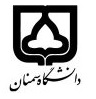 (کاربرگ طرح درس)                   تاریخ بهروز رسانی: 19/10/1400              دانشکده     علوم انسانی                                               نیمسال اول تحصیلی 1400بودجهبندی درسمقطع: کارشناسی□  کارشناسی ارشد□  دکتری□مقطع: کارشناسی□  کارشناسی ارشد□  دکتری□مقطع: کارشناسی□  کارشناسی ارشد□  دکتری□تعداد واحد: نظری... عملی...تعداد واحد: نظری... عملی...فارسی: بلاغت کاربردیفارسی: بلاغت کاربردینام درسپیشنیازها و همنیازها:پیشنیازها و همنیازها:پیشنیازها و همنیازها:پیشنیازها و همنیازها:پیشنیازها و همنیازها:لاتین:لاتین:نام درسشماره تلفن اتاق:شماره تلفن اتاق:شماره تلفن اتاق:شماره تلفن اتاق:مدرس/مدرسین: حسن اکبری بیرقمدرس/مدرسین: حسن اکبری بیرقمدرس/مدرسین: حسن اکبری بیرقمدرس/مدرسین: حسن اکبری بیرقمنزلگاه اینترنتی: https://profile.semnan.ac.ir/admin/syllabusesمنزلگاه اینترنتی: https://profile.semnan.ac.ir/admin/syllabusesمنزلگاه اینترنتی: https://profile.semnan.ac.ir/admin/syllabusesمنزلگاه اینترنتی: https://profile.semnan.ac.ir/admin/syllabuseshakbari@semnan.ac.ir پست الکترونیکی:hakbari@semnan.ac.ir پست الکترونیکی:hakbari@semnan.ac.ir پست الکترونیکی:hakbari@semnan.ac.ir پست الکترونیکی:برنامه تدریس در هفته و شماره کلاس: سه شنبه / 17-15برنامه تدریس در هفته و شماره کلاس: سه شنبه / 17-15برنامه تدریس در هفته و شماره کلاس: سه شنبه / 17-15برنامه تدریس در هفته و شماره کلاس: سه شنبه / 17-15برنامه تدریس در هفته و شماره کلاس: سه شنبه / 17-15برنامه تدریس در هفته و شماره کلاس: سه شنبه / 17-15برنامه تدریس در هفته و شماره کلاس: سه شنبه / 17-15برنامه تدریس در هفته و شماره کلاس: سه شنبه / 17-15اهداف درس: آشنایی تفصیلی و تخصصی با نظریه های نوین بلاغی و کاربرد آن در متوناهداف درس: آشنایی تفصیلی و تخصصی با نظریه های نوین بلاغی و کاربرد آن در متوناهداف درس: آشنایی تفصیلی و تخصصی با نظریه های نوین بلاغی و کاربرد آن در متوناهداف درس: آشنایی تفصیلی و تخصصی با نظریه های نوین بلاغی و کاربرد آن در متوناهداف درس: آشنایی تفصیلی و تخصصی با نظریه های نوین بلاغی و کاربرد آن در متوناهداف درس: آشنایی تفصیلی و تخصصی با نظریه های نوین بلاغی و کاربرد آن در متوناهداف درس: آشنایی تفصیلی و تخصصی با نظریه های نوین بلاغی و کاربرد آن در متوناهداف درس: آشنایی تفصیلی و تخصصی با نظریه های نوین بلاغی و کاربرد آن در متونامکانات آموزشی مورد نیاز: کتاب و پادکستامکانات آموزشی مورد نیاز: کتاب و پادکستامکانات آموزشی مورد نیاز: کتاب و پادکستامکانات آموزشی مورد نیاز: کتاب و پادکستامکانات آموزشی مورد نیاز: کتاب و پادکستامکانات آموزشی مورد نیاز: کتاب و پادکستامکانات آموزشی مورد نیاز: کتاب و پادکستامکانات آموزشی مورد نیاز: کتاب و پادکستامتحان پایانترمامتحان میانترمارزشیابی مستمر(کوئیز)ارزشیابی مستمر(کوئیز)فعالیتهای کلاسی و آموزشیفعالیتهای کلاسی و آموزشینحوه ارزشیابینحوه ارزشیابی2525255050درصد نمرهدرصد نمرهکتاب استعاره هایی که با آن زندگی می کنیم اثر جرج لیکاف و مارک جانسون، ترجمه هاجر آقا ابراهیمیمطالب مطروحه در کلاس توسط استادکتاب استعاره هایی که با آن زندگی می کنیم اثر جرج لیکاف و مارک جانسون، ترجمه هاجر آقا ابراهیمیمطالب مطروحه در کلاس توسط استادکتاب استعاره هایی که با آن زندگی می کنیم اثر جرج لیکاف و مارک جانسون، ترجمه هاجر آقا ابراهیمیمطالب مطروحه در کلاس توسط استادکتاب استعاره هایی که با آن زندگی می کنیم اثر جرج لیکاف و مارک جانسون، ترجمه هاجر آقا ابراهیمیمطالب مطروحه در کلاس توسط استادکتاب استعاره هایی که با آن زندگی می کنیم اثر جرج لیکاف و مارک جانسون، ترجمه هاجر آقا ابراهیمیمطالب مطروحه در کلاس توسط استادکتاب استعاره هایی که با آن زندگی می کنیم اثر جرج لیکاف و مارک جانسون، ترجمه هاجر آقا ابراهیمیمطالب مطروحه در کلاس توسط استادمنابع و مآخذ درسمنابع و مآخذ درستوضیحاتمبحثشماره هفته آموزشیمباحث مقدماتی شامل: معرفي منابع و شيوه كار و تنظیم تقویم دوازده جلسه ای فعالیت هر دانشجو در طول ترم1بحث درباره مفاهیمی که با آنها زندگی می‌کنیم، نظام‌مندی مفاهیم استعاری/ کنفرانس دانشجو2بحث درباره نظام‌مندی استعاری: برجسته‌سازی و پنهان‌سازی، استعاره‌های جهتی ـ فضایی/ کنفرانس دانشجو3بحث درباره استعاره و انسجام فرهنگی، استعاره‌های هستی‌شناسی/ کنفرانس دانشجو4بحث درباره انسان‌انگاری، کنایه، چالش‌ها در برابر انسجام استعاری/ کنفرانس دانشجو5بحث درباره چگونه نظام مفهومی ما ریشه‌دار می‌شود؟، استعاره‌های ساختاری/ کنفرانس دانشجو6بحث درباره انسجام استعاری، انسجام‌های پیچیده در میان استعاره‌ها / کنفرانس دانشجو7بحث درباره استعاره چگونه به صورت معنی می‌دهد، معنای جدید / کنفرانس دانشجو8بحث درباره خلقِ شباهت، استعاره، حقیقت و کنش  / کنفرانس دانشجو9بحث درباره صدق، حقیقت، افسانه‌های عین‌گرایی و ذهن‌گرایی / کنفرانس دانشجو10بحث درباره افسانۀ عین‌گرایی در فلسفه و زبان‌شناسی غرب / کنفرانس دانشجو11بحث درباره استعاره چگونه محدودیت‌های افسانۀ عین‌گرایی را آشکار می‌سازد / کنفرانس دانشجو12بحث درباره برخی نارسایی‌های افسانۀ ذهن‌گرایی / کنفرانس دانشجو13مرور مطالب گذشته، پرسش و پاسخ 14جمعبندی و نتیجه گیری/ توضیح درباره امتحان15آزمون نهایی ترم16